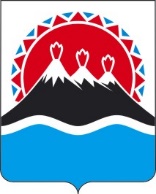 П О С Т А Н О В Л Е Н И ЕПРАВИТЕЛЬСТВАКАМЧАТСКОГО КРАЯ[Дата регистрации] № [Номер документа]г. Петропавловск-КамчатскийВ соответствии с подпунктом 8 пункта 1 статьи 71-1 Закона Российской Федерации от 19.04.1991 № 1032-1 «О занятости населения в Российской Федерации», статьей 34 Федерального закона от 12.12.2023 № 565-ФЗ
«О занятости населения в Российской Федерации», статьей 85 Бюджетного кодекса Российской ФедерацииПРАВИТЕЛЬСТВО ПОСТАНОВЛЯЕТ:1. Установить дополнительные меры материальной поддержки граждан в период их участия в общественных работах, временного трудоустройства.2. Утвердить порядок предоставления дополнительных мер материальной поддержки граждан в в период их участия в общественных работах, временного трудоустройства (далее – Порядок) согласно приложению к настоящему постановлению.3. Признать утратившими силу:постановление Правительства Камчатского края от 10.01.2012 
№ 21-П «О материальной поддержке безработных граждан, несовершеннолетних граждан в возрасте от 14 до 18 лет в период их участия в общественных работах, временного трудоустройства»;постановление Правительства Камчатского края от 26.12.2018 
№ 562-П «О внесении изменений в Постановление Правительства Камчатского края от 10.01.2012 № 21-П «О материальной поддержке безработных граждан, несовершеннолетних граждан в возрасте от 14 до 18 лет в период их участия в общественных работах, временного трудоустройства».4. Настоящее постановление вступает в силу после дня его официального опубликования и действует до 31 декабря 2024 года.[горизонтальный штамп подписи 1]Приложение к постановлениюПравительства Камчатского краяПоложение о дополнительных мерах материальной поддержки граждан в период их участия в общественных работах, временного трудоустройства1. Настоящее Положение определяет порядок, размеры и условия оказания материальной поддержки за счет средств краевого бюджета, предоставляемой органами службы занятости населения Камчатского края (далее – Порядок) в пределах лимитов бюджетных обязательств, доведенных до них Министерством труда и развития кадрового потенциала Камчатского края, в целях реализации государственной программы Камчатского края «Содействие занятости населения Камчатского края», утвержденной постановлением Правительства Камчатского края от 29.12.2023 № 720-П:1) несовершеннолетним гражданам в возрасте от 14 до 18 лет в период их временного трудоустройства в свободное от учебы время; 2) безработным гражданам, испытывающих трудности в поиске работы; в период их временного трудоустройства; 3) безработным гражданам в возрасте от 18 до 25 лет, имеющих среднее профессиональное образование или высшее образование и ищущих работу в течение года с даты выдачи им документа об образовании и о квалификации в период их временного трудоустройства;4) безработным гражданам, в период их участия в общественных работах.2. Материальная поддержка оказывается в следующих размерах:1) гражданам, указанным в пунктах 2–4 части 1 настоящего Порядка в размере 2 минимальных величин пособия по безработице, установленного статьей 44 Федерального закона от 12.12.2023 № 565-ФЗ «О занятости населения в Российской Федерации» принятых без учета районного коэффициента и ежегодной индексации, гражданам, проживающим в Алеутском муниципальном округе в размере 2,2 минимальных величин;2) гражданам, указанным в пункте 1 части 1 настоящего порядка в размере 1,5 минимальных величин пособия по безработице, установленного статьей 44 Федерального закона от 12.12.2023 № 565-ФЗ «О занятости населения в Российской Федерации» принятых без учета районного коэффициента и ежегодной индексации, гражданам, проживающим в Алеутском муниципальном органе, в размере 1,7 минимальных величин.3. Материальная поддержка оказывается гражданам, указанным в части 1 настоящего порядка, в период их участия во временных или общественных работах, организованных в соответствии с приказами Министерства труда и развития кадрового потенциала Камчатского края краевым государственным учреждением «Центр занятости населения Камчатского края» (далее – Центр занятости населения).4. Условием получения материальной поддержки является:наличие трудового договора заключенного между гражданином и работодателем об участии во временных или общественных работах по направлению Центра занятости населения;2) наличия на единой цифровой платформе «Работа в России» сведений, ежемесячно предоставляемых работодателем в течении всего периода участия гражданина, подтверждающие участие гражданин во временных или общественных работах и фактически отработанное время.5. При соблюдении условия указанного в пункте 1 части 4 настоящего порядка Центр занятости населения принимает решение об оказании материальной поддержки, о чем издает соответствующий приказ и направляет гражданину уведомление о назначении материальной поддержки, не позднее одного рабочего дня со дня подтверждения сведений о трудоустройстве гражданина посредством использования единой системы межведомственного электронного взаимодействия.6. Назначение и расчет размера материальной поддержки за период участия во временных или общественных работах осуществляется Центром занятости населения посредством использования единой цифровой платформы «Работа в России».7. Выплата материальной поддержки осуществляется ежемесячно через кредитные организации путем зачисления денежных средств на счет гражданина, в сроки, определенные договором, заключенным между Центром занятости населения и работодателем при соблюдении условия, указанного в пункте 2 части 4 настоящего Порядка.8. В случае досрочного прекращения временных или общественных работ Центр занятости населения принимает решение о прекращении выплаты материальной поддержки, о чем издает соответствующий приказ и направляет гражданину уведомление о прекращении выплаты материальной поддержки не позднее следующего рабочего дня со дня издания приказа. О дополнительных мерах материальной поддержки граждан в период их участия в общественных работах, временного трудоустройства Председатель Правительства Камчатского краяЕ.А. Чекинот[REGDATESTAMP]№[REGNUMSTAMP]